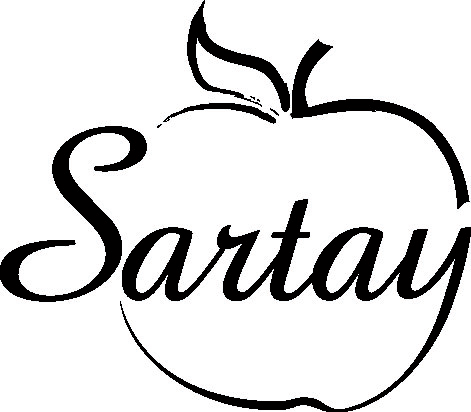 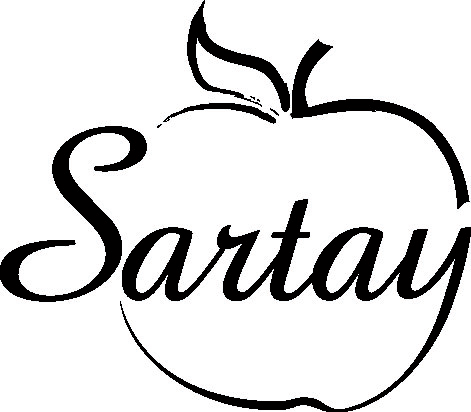 L’équipe éducativeDirection : 	Madame Anne-Cyrielle VincentSecrétariat : 	Madame Virginie Villanueva Muscia
Equipe maternelle : Acc/M1 : Madame Marie-Luce Bovy accompagnée de Madame Sandra Bolimolofa, puéricultriceM2A : Mesdames Julie Thiry et Chantal FabèreM3A : Mesdames Monique Scheen et Anne-Françoise DachouffeM2/3B : Madame Véronik ReuterAides : Mesdames Carole Rondou et Anne-Françoise DachouffePsychomotricité : Monsieur Mathieu Bomblet
Equipe primaire : P1A : Madame Fabienne Ghyselen 			P1B : Madame Fanny Jacques
P2A : Monsieur Nicolas Roideaux			P2B : Monsieur Damien Laurent
P3A : Madame Alexandra Maes	
P3/4B : Mesdames Véronique Brundseaux et Jessica Vanhoren			
P4A : Mesdames Véronique Bernard et Carole Huber	
P5A : Madame Anne-Sophie Lourtie			P5B : Monsieur Quentin Polloni
P6A : Madame Perrine Pignon				P6B : Monsieur Benoit Sterpenich	Aides : Mesdames Carmen Loïs, Jessica Vanhoren et Julie Konings	Projet lecture : Madame Carole Huber	Développement corporel : Madame Véronique Allard et Monsieur Mathieu Bomblet	Langues modernes : Madame Christelle Vandermissen (P5 et P6)
Les surveillantes : Mesdames Myriam Schmitz, Sarah Garroy, Emmanuella Camara, Sarah Bluet, Jacqueline Pochet, Christine De Benedictis, Kathleen Evrard, Rella Gadio, Marinette Massart, Olga Mposha et Catherine Spits. L’entretien des bâtiments : Messieurs Hasan Saylam et Enrico SiracusaLes horaires Pour tous : garderie de 7h30 à 8h15 le matin, et de 15h30 à 18h le soir. L’accès se fait par le hall du bâtiment des maternelles ou par la cour de récréation pour les primaires. Pour les maternelles : accueil dans les classes de 8h15 à 8h45, 
			sortie à 12h15 ; retour à l’école pour 13h30, 
			sortie à 15h15. 
	Les entrées et les sorties se font par le hall du bâtiment des maternelles.		Pour les primaires : accès à la cour à partir de 7h45,
                                    montée dans les classes à 8h25, 
                                    sortie à 12h15 ; retour à l’école pour 13h30, 
                                    sortie à 15h20.
            Les entrées et les sorties se font par le cour de récréation.L’accueil du matin est gratuit de 7h30 à 8h15. L’accueil du soir est payant, dès 16 heures.  Entrées et sorties des élèvesSection maternelle : Les parents des classes maternelles sont autorisés à accompagner leur enfant devant leur classe sans y entrer. Ensuite, nous demandons aux parents de quitter rapidement le bâtiment. Les élèves qui retournent chez eux attendent leurs parents dans le hall des maternelles :	-de 12h15 à 12h25 et de 15h15 à 15h35. Dès 15h35, les parents reprennent leurs enfants dans le local « garderie » ou dans la cour de récréation.Section primaire : Les élèves entrent dans l’école par la barrière donnant accès à la cour.
Dès le coup de sonnette, à 8h25, les élèves rejoignent leur classe. A 13h30, ils se rangent dans la cour.A la fin des cours, l’enfant attend ses parents dans la cour de récréation. Sections maternelle et primaire  La responsabilité des parents qui conduisent leur enfant en retard est engagée jusqu’à ce que l’enfant ait rejoint le local où le cours se déroule.Sauf autorisation écrite, datée et signée par les parents et la direction ou son délégué, un autre enfant ne peut, en aucun cas, être repris.	Chaque enfant quittant l’école se trouve sous la responsabilité de l’adulte qui l’accompagne.Pour la sécurité des enfants et la fluidité du trafic, les conversations prolongées près de la barrière sont à éviter.Circulation dans l’école Pendant les temps de récréation, les élèves ne peuvent se trouver seuls dans une 	classe ou dans un couloir.Ils ne peuvent se trouver en dehors du périmètre qui leur est octroyé pour les récréations.A titre exceptionnel, est autorisé à rester à l’intérieur l’enfant malade qui possède un justificatif motivé, daté et signé par les parents. Il se tiendra à l’endroit prévu 	à cet effet. Accueil extrascolaire Garderie dans le hall d’accueil des maternelles et/ou dans la courtous les jours, de 7h30 à 8h15, gratuite ; le mercredi jusqu’à 13h30, gratuite ; les lundis, mardis, jeudis et vendredis, de 15h30 à 16h, gratuite ;de 16h à 17h, payante, 1,50 euros (2 tickets de 0,75 euros)de 17h à 18h, payante, 0,75 euros (1 ticket)Toute heure entamée est payante. Tout retard à la garderie du soir sera facturé 40 euros par enfant.En aucun cas, une accueillante ne sera autorisée à laisser votre enfant vous attendre ou vous rejoindre à votre voiture, sauf autorisation prise avec la direction. Vous recevrez tous les trimestres une facture reprenant les frais de garderie. Il vous appartient de la régler sans tarder. En fin d’année, une attestation pour déduction fiscale vous sera remise. « Récré-actif » : l’école propose une série d’activités après les cours ou sur le temps de midi. Celles-ci sont dispensées par des A.S.B.L. actives dans les domaines sportif, culturel, artistique…Elles se déroulent sous l’entière responsabilité des organisateurs. « La Ribambelle » : l’Echevinat de l’Instruction publique organise le mercredi dès 13 heures, pour toutes les écoles de la commune de Chaudfontaine, des activités dans une école de la commune. Le car communal vient chercher les enfants au Sartay et dépose ceux de maternelle à l’Ecole Princesse de Liège (Avenue des Trois Roses) et ceux du primaire à l’Ecole Marcel Thiry à Mehagne. En fin de journée, tous les enfants se regroupent Avenue des Trois Roses où les parents les récupèrent entre 17h et 18h. Renseignements et inscription obligatoire : Bénédicte Paquay – Tel : 04/36 15 464Etude du soir Une étude est proposée à partir du lundi 6 septembre les lundis, mardis et jeudis pour les enfants de la 1ère à la 6ème primaire de 16h à 17h.Trois études sont proposées en fonction de la classe de l’enfant : 
- P1/P2 : Madame Catherine Spits. L’étude se donne dans la classe de P1B (Madame Fanny).
- P3/P4 : Madame Olga Mposha. L’étude se donne dans la classe P2B (Monsieur Laurent)
- P5/P6 : Madame Marinette Massart. L’étude se donne dans la classe de P2A (Monsieur Roideaux)L’accès à l’étude doit absolument faire l’objet d’une inscription et d’une fréquentation régulière. La fréquentation de l’étude est facturée comme les garderies, 1,50 euros (2 tickets). Les repas de midi En maternelle : les enfants prennent leur repas de midi (repas chaud, soupe, tartines) dans le hall du bâtiment des maternelles encadrés par des surveillantes et par des enseignantes. En primaire : les enfants prennent leur repas de midi (repas chaud, soupe, tartines) dans le réfectoire de l’école primaire encadrés par des surveillantes. L’inscription aux repas chauds se fait tous les trimestres via un google form : https://docs.google.com/forms/d/e/1FAIpQLSdw_jYpBYNDbGMkdmPxyVQ0G2QEamXBIeoRw1jPJ1wNedZH9A/viewform?usp=pp_urlLe lien est également disponible sur le site internet de l’école. 
Les repas chauds seront proposés dès le lundi 13 septembre.Prix des repas chauds : Potage : 0,50 € Repas chaud MATERNELLE : 3,90 €Repas chaud PRIMAIRE : 4,40 € Le paiement des repas chauds sera à effectuer par virement bancaire sur le compte « Les écoles prim. et mat. libres de Chaudfontaine » BE05 7320 3342 8675 en mentionnant le nom et le prénom de l’enfant, sa classe et la référence de la facture. En cas d’absence, il faut impérativement contacter Madame Myriam au 04/365.73.76 avant 9h00 sans quoi, le repas sera facturé. Les absencesA partir de la 3ème maternelle, toutes les absences doivent être justifiées par écrit sur le document officiel distribué par l’enseignant (pas dans le journal de classe). Un certificat médical est obligatoire pour les absences de plus de 3 jours. Les absences injustifiées (vacances pendant les périodes scolaires, panne de réveil, etc.) seront déclarées aux autorités compétentes par la direction, comme l’exige la loi. Les enfants malades qui ne peuvent sortir en récréation devront fournir un justificatif écrit. Prise de médicamentsUn enfant malade, avec de la fièvre, ne peut fréquenter l’école. La prise de médicaments à l’école est interdite sauf en cas de force majeure sur base d’un courrier signé d’un médecin et avec l’accord du titulaire de l’enfant. Deux petits conseils…Veillez à inscrire le nom et le prénom de votre enfant sur tous les objets et vêtements. Les objets perdus seront disposés dans les bacs au rez-de-chaussée. Les boites à tartines seront évacuées toutes les deux semaines et les vêtements seront donnés à une œuvre charitable après chacun des congés d’une semaine ou plus. Soyez très attentifs à la chevelure de votre enfant, les poux restent un problème fréquent… Un effort constant de tous s’impose.L’agenda de l’annéeLes dates sont données à titre indicatif, sous réserve de modification(s) impérative(s). Réunions de rentrée : 
Pour les maternelles : le jeudi 16 septembre 2021 à 19h30
Pour les 1ère et 2ème primaires : le lundi 6 septembre 2021 à 19h30Pour les 3ème et 4ème primaires : le mardi 7 septembre 2021 à 19h30
Pour les 5ème et 6ème primaires : le mardi 21 septembre 2021 à 19h30
Congés légaux : 27 septembre 2021			Fête de la FWB
Du 1/11/21 au 5/11/2021		Congé d’automne (Toussaint)
11 novembre 2021			Commémoration du 11 novembre
Du 27/12/21 au 9/01/2022		Vacances d’hiver (Noël)
Du 28/02/22 au 4/03/2022		Congé de détente (Carnaval)
Du 4/04/22 au 15/04/2022		Vacances de printemps (Pâques)
18 avril 2022				Lundi de Pâques
1er mai 2022				Fête du 1er mai26 mai 2022				Congé de l’Ascension
6 juin 2022				Lundi de Pentecôte
1er juillet 2022				Vacances d’étéLes journées pédagogiques : 15 novembre 2021 			Formation pour l’équipe maternelleTrois journées de formation sont à prévoir. Nous vous communiquerons les dates dès que possible. 
Remise des bulletins : 			3 décembre 2021 – 1er avril 2021 - 27 juin 2021
Réunions de parents : 			10 décembre 2021 – 22 avril 2022 (primaires)
                                                                   27 et 28 janvier 2022 (maternelles)Fêtes et manifestations : 		
- Nage parrainée 			11 octobre 2021 et 13 octobre 2021 
- Défis sportifs pour les maternelles 	11 octobre 2021 et 15 octobre 2021
- « Je cours pour ma forme »		19 octobre 2021
- Vente de lacquemants		18 novembre 2021
- Marché de Noël			17 décembre 2021
- « Le Sartay a d’incroyables talents »	11 mars 2022
- Vente d’œufs en chocolat		31 mars 2022
- School Trophy P4			1er avril 2022
- Kids Trophy M3			19 avril 2022
- Photos 				21 avril 2022
- Journée sportive P4/P6		16 mai 2022
- Fancy-fair				21 mai 2022
- Journée sportive P1/P2		20 juin 2022
- Journée sportive P3/P5		21 juin 2022
- Remise des diplômes CEB		28 juin 2022Classes de dépaysement
Du 25/10/21 au 29/10/21		Classes de mer P5/P6Sur le site internet de l’école, dans les infos pratiques, vous trouverez le calendrier téléchargeable en format PDF. 